ZAPROSZENIE DO ZŁOŻENIA OFERTY w postępowaniu o udzielenie zamówienia publicznego na Sukcesywne świadczenie usługi sprzątania Teatru Lalek Guliwer w WarszawieInformacja o Zamawiającym Teatr Lalek GULIWER, z siedzibą w Warszawie (02-548), ul. Różana 16, wpisany do Rejestru Instytucji Kultury pod numerem RIA /123/85, instytucja artystyczna, osoba prawna, NIP 5250009648www.teatrguliwer.pl tel. 22 845 16 76e-mail: info@teatrguliwer.waw.pl Przedmiot zamówienia 2.1. Przedmiotem zamówienia jest kompleksowe, sukcesywne, świadczenie usługi sprzątania (dalej: Usługa), czyli wykonania wszystkich czynności związanych z szeroko rozumianym pojęciem utrzymania porządku i czystości w obiekcie i na przyległym terenie wokół budynku Zamawiającego tj. teatru Lalek Guliwer w Warszawie przy ul. Różanej 16. Szczegółowe wymogi Zamawiającego w zakresie przedmiotu udzielanego zamówienia określają załączniki do niniejszego Zaproszenia. 2.2 Postępowanie prowadzone jest z uwzględnieniem art. 2 ust. 1 pkt. 1 ustawy z dnia 11 września 2019 r. Prawo Zamówień Publicznych (Dz. U. z 2019 r., poz. 2019 ze zm.).Terminy realizacji zamówieniaZamówienie będzie realizowane sukcesywnie w terminie od 1 kwietnia 2021 r. do 31 marca 2022 r. na zasadach określonych we wzorze umowy stanowiącym Załącznik nr 3 do niniejszego Zaproszenia. 4. Generalne zasady uczestnictwa w postępowaniu4.1. Ofertę może złożyć każdy zainteresowany podmiot, który wykaże, że w okresie ostatnich trzech lat przed upływem terminu składania ofert, a jeżeli okres prowadzenia działalności jest krótszy - w tym okresie, wykonał, a w przypadku świadczeń okresowych lub ciągłych również wykonuje, co najmniej 1 zamówienie wykonane lub wykonywane należycie tj. polegające na kompleksowym sprzątaniu świadczonym sukcesywnie przez minimum 12 miesięcy na rzecz jednego Zamawiającego, a wykonana wartość zamówienia była nie mniejsza niż 100.000,00 zł.  	Uwaga: pod pojęciem zamówienie, Zamawiający rozumie (1) jedno zamówienie polegające na kompleksowym sprzątaniu teatru lub opery lub filharmonii, udzielone 
w ramach (1) jednej umowy, realizowanej przez co najmniej 12 miesięcy w sposób ciągły. 
W przypadku wykonywanych usług, zrealizowana część usługi do dnia składania ofert, musi odpowiadać wartości określonej w warunku.4.2. Każdy Wykonawca może złożyć tylko jedną ofertę.4.3. Wszelkie spory związane z udzieleniem zamówienia rozstrzyga Zamawiający.4.4. Koszty związane z udziałem w prowadzonej procedurze pokrywa Wykonawca ubiegający się o uzyskanie zamówienia bez względu na wynik prowadzonej procedury.5. Wymogi dotyczące złożenia ofertyWykonawców zainteresowanych realizacją przedmiotowego zamówienia prosimy o złożenie oferty w terminie wskazanym w pkt. 6 poniżej. 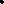 Przesłana oferta powinna zawierać co najmniej:wypełniony Formularz oferty – zgodny ze wzorem stanowiącym Załącznik nr 2 do niniejszego Zaproszenia,wypełniony Formularz kalkulacji – zgodny ze wzorem stanowiącym Załącznik nr 4 do niniejszego Zaproszenia, Zaświadczenie o wpisie do ewidencji działalności gospodarczej lub KRS-u,pełnomocnictwo do złożenia oferty wraz z dokumentami potwierdzającymi umocowanie osób udzielających pełnomocnictwo/składających ofertę, o ile upoważnienie do złożenia oferty nie wynika z innych dokumentów składających się na ofertę,informacje dotyczące doświadczenia wykonawcy w realizowaniu usług sukcesywnego sprzątania w obiektach użyteczności publicznej – w tym w teatrze i/lub operze i/lub  filharmonii (np. referencje).Zamawiający zastrzega sobie fakultatywną możliwość prowadzenia negocjacji doprecyzowujących zakres i zapisy oferty.Dokumenty należy przedstawić sporządzone w języku polskim, lub przetłumaczone przez Wykonawcę składającego ofertę. 6. Termin przesłania ofertyProsimy o przesłanie oferty do siedziby Zamawiającego (adres wskazany w pkt. 1 Zaproszenia) w terminie do 8 marca 2021 r. do godz. 14.00.Zamawiający dopuszcza przesłanie oferty wg wyboru podmiotu składającego ofertę:- w formie pisemnej na adres Zamawiającego lub na adres e-mail wskazany w pkt. 1.7. Wzór umowyZamawiający w załączeniu do niniejszego Zaproszenia do złożenia oferty przekazuje wzór umowy, który zostanie podpisany w terminie wyznaczonym przez Zamawiającego 
z podmiotem, który złoży najkorzystniejszą ofertę w odpowiedzi na niniejsze Zaproszenie.8. Zasady wyboru najkorzystniejszej oferty. Przy wyborze Wykonawcy Zamawiający będzie brał pod uwagę jako kryterium wyboru najkorzystniejszej oferty – cenę realizacji przedmiotowego zamówienia oraz doświadczenie 
w realizacji usług w obiektach wskazanych w pkt. 4.1. niniejszego Zaproszenia. Oceny ofert dokona powołana Komisja. O wynikach pracy Komisji Zamawiający poinformuje wszystkich wykonawców, którzy złożą oferty. Zamawiający przewiduje, że wybór Wykonawcy zostanie przeprowadzony w terminie do 7 dni od upływu terminu składania ofert. Załącznik nr 1 do niniejszego Zaproszenia:Opis przedmiotu zamówienia Załącznik nr 2 do niniejszego Zaproszenia:Wzór formularza oferty.Załącznik nr 3 do niniejszego Zaproszenia:Wzór umowy.Załącznik nr 4 do niniejszego Zaproszenia:Wzór Formularza kalkulacji kosztów.